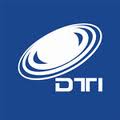 Tento materiál je interným dokumentomVysokej školy DTI, ktorý vypracovali jeho pedagógovia a je určený ako študijný materiál pre študentov VŠ DTI.Hospitačný záznam č.              Meno študenta:Mesto:Škola:                                                                                           Dátum:Trieda, ročník:                                                                             Meno vyučujúceho:    Predmet:						Počet žiakov na hodine:	Poradie vyučovacej hodiny:				Téma:__________________________________________________________________________________Procesuálna stránka vyučovacieho procesuDidaktické ciele vyučovacej jednotky:. Štruktúra vyučovacej jednotky:Didaktické metódy:Didaktické zásady:Obsahová stránka vyučovacej jednotky:Práca s učebnicou alebo učebnými textami:Práca s učebnými pomôckami a didaktickou technikou:______________________________________________________________________________Procesuálna stránka výchovného procesuRešpektovanie zásad výchovy v práci vyučujúceho:Použité konkrétne organizačné formy výchovy:Uplatnené metódy výchovy:Aplikované obsahové prvky výchovy:Osobnostná charakteristika vyučujúceho:Vystupovanie vyučujúceho v triede a jeho komunikácia so žiakmi: Profesijné zručnosti vyučujúceho:Hodnotenie žiakov vyučujúcim:Osobnostná charakteristika a postavenie žiaka v triede: Aktivita žiakov: Atmosféra v triede:Vzájomný vzťah žiakov: Prostredie triedy/učebne:Celková úprava triedy/učebne:Úprava žiaka:KONKRÉTNE RIEŠENIE SITUÁCIÍ VO VYUČOVANÍ (opíšte postup vyučujúceho, reakciu žiaka/žiakov...a napíšte vlastné stanovisko k vzniknutej situácii – súhlasím/nesúhlasím – a napíšte vlastné zdôvodnenie)                                                                                                                                          Podpis študentaTento materiál je interným dokumentomVysokej školy DTI, ktorý vypracovali jeho pedagógovia a je určený ako študijný materiál pre študentov DTI.Pomoc študentom pri vypĺňaní hospitačného záznamu:Hospitačný záznam č.              Meno študenta:Mesto:Škola:                                                                                           Dátum:Trieda, ročník:                                                                             Meno vyučujúceho:    Predmet:						Počet žiakov na hodine:	Poradie vyučovacej hodiny:				Téma:__________________________________________________________________________________Procesuálna stránka vyučovacieho procesuDidaktické ciele vyučovacej jednotky:Didaktické ciele na základe preberaného učiva: naučiť, precvičiť, vyskúšať. Cieľ by mal obsahovať sloveso v neurčitku.Aký bol vzdelávací cieľ vyučovacej hodiny?Bol cieľ reálny, splniteľný a primeraný úrovni žiakov? Štruktúra vyučovacej jednotky:Motivácia, opakovanie, skúšanie, vysvetľovanie, hodnotenie, zhrnutieAká bola štruktúra vyučovacej hodiny? Ktoré fázy (opakovanie predchádzajúceho učiva, motivácia, expozícia, fixácia, kontrola) boli dominantné?                                                                                        Didaktické metódy:                                                                                                                            Motivačné, expozičné, fixačné, diagnostické, klasifikačné.                                                                Didaktické zásady:                                                                                                                                 Zásada uvedomelosti, zásada aktivity, zásada názornosti, zásada primeranosti, zásada trvácnosti, zásada systematickosti.                                                                                                                                Obsahová stránka vyučovacej jednotky:                                                                                                  Odborná úroveň, voľba rozsahu učiva, terminológia, nadväznosť učiva...                                                   Aké učivo sa na hodine preberalo, či žiaci pochopili, či mali priestor na otázky.                                            Práca s učebnicou alebo učebnými textami:                                                                                        Využíval vyučujúci učebnicu, učebné texty (ak áno – akú/aké)?                                                        Využíval aj iné zdroje informácií (odborné časopisy, knihy, tabuľky,...)?                                                 Práca s učebnými pomôckami a didaktickou technikou:                                                                             Aké učebné pomôcky a akú didaktickú techniku  vyučujúci použil a v ktorej fáze vyučovacej hodiny? S akým celkovým efektom?–––––––––––––––––––––––––––––––––––––––––––––––––––––––––––––––––––––––––––––––––-Procesuálna stránka výchovného procesuRešpektovanie zásad výchovy v práci vyučujúceho:Zásada výchovy pre život, zásada kladného hodnotenia, zásada individuálneho prístupu, zásada humanistického prístupu, zásada dôslednosti, zásada výchovy láskou, zásada aktivity, zásada sústavnosti, zásada emocionálnosti, zásada jednotnosti.Použité konkrétne organizačné formy výchovy:Skupinové/individuálne/párové, krátkodobé/dlhodobé, organizované/spontánne. Vyučovacia hodina, beseda, výlet, vychádzka, exkurzia...   Uplatnené metódy výchovy:Metóda požiadaviek, metóda vysvetľovania, metóda presviedčania, metóda cvičenia a navykania, metóda príkladu, metóda hodnotenia. Odmeny a tresty.Aplikované obsahové prvky výchovy:Svetonázorová výchova, rozumová výchova, pracovná výchova, mravná výchova, estetická výchova, telesná výchova.Osobnostná charakteristika vyučujúceho:1. Vystupovanie vyučujúceho v triede a jeho komunikácia so žiakmi:                              Vystupoval učiteľ v triede skôr autoritatívne alebo demokraticky (podľa akých prejavov to posudzujete)?                                                                                                                                      Poznal žiakov po mene, zapájal všetkých do činností rovnomerne? Viac chválil alebo karhal žiakov?      Aký bol rečový prejav (zreteľná artikulácia, hlasnosť, zrozumiteľnosť, štylizácia myšlienok a pokynov žiakom)? Pri vyučovaní výraznejšie gestikuloval, zaujal žiakov, mal rečové zlozvyky (opakovanie výrazov,...)? 2. Profesijné zručnosti vyučujúceho:                                                                                                                            Ako hodnotíte jeho organizačné zručnosti?                                                                                                               Aká bola postupnosť jednotlivých fáz vyučovacej hodiny a časové rozvrhnutie hodiny, odborná pripravenosť učiteľa a prejavy?                                                                                                                                                            3.Hodnotenie žiakov vyučujúcim:                                                                                                                  Kontroloval vyučujúci dosiahnutie vyučovacích cieľov na hodine (ako si overoval ich dosiahnutie)?     Akým spôsobom hodnotil (slovne, známkou, inak)?                                                                                       Vedeli žiaci, za čo boli a budú hodnotení, bolo hodnotenie objektívne a nezaujaté? Osobnostná charakteristika a postavenie žiaka v triede:4.  Aktivita žiakov:                                                                                                                                                              Ako sa prejavovala aktivita (pasivita) žiakov, pri akých činnostiach?                                                                             Ako reagovali žiaci na otázky učiteľa?5.  Atmosféra v triede:                                                                                                                                                      Ako možno charakterizovať atmosféru v triede (priateľská, uvoľnená, napätá,...)?                                                      Vyskytli sa rušivé momenty – akého charakteru?6. Vzájomný vzťah žiakov:                                                                                                                                                           Akým dojmom pôsobili žiaci v triede ako celok (súdržne, nejednotne, aktívne, pasívne)?                          Vyskytovali sa dominantné typy žiakov (ako sa prejavovali)?                                                                               Aké boli vzťahy medzi žiakmi? Úprava pracovného prostredia a úprava žiaka:                                                                                                                                                                               7. Celková úprava triedy/ učebne:Vybavenie učebne, úprava učebne, výzdoba učebne,  kvety v miestnosti, čistá tabuľa, upratané okolo smetného koša, uloženie osobných vecí žiakov (školská taška)                                                                       8. Úprava žiaka:Vybavenie žiakov ochrannými prostriedkami zabezpečujúcimi bezpečnosť pri práci, úprava žiakov napríklad pre praktickú prípravu v dielni a pod.KONKRÉTNE RIEŠENIE SITUÁCIÍ VO VYUČOVANÍ (opíšte postup vyučujúceho, reakciu žiaka/žiakov...a napíšte vlastné stanovisko k vzniknutej situácii – súhlasím/nesúhlasím – a napíšte vlastné zdôvodnenie)                                                                                                                                Podpis študenta